Алгоритм действий по распечатке поздравительного сертификата  на сайте Навигатора в личном кабинете родителя.Открыть личную страницу родителя на сайте Навигатор дополнительного образования Республики Калмыкия.В разделе «Заявки» справа от заявок с успешным окончанием обучения становится доступной кнопка «Свидетельство об окончании обучения» (см. на рисунке ниже):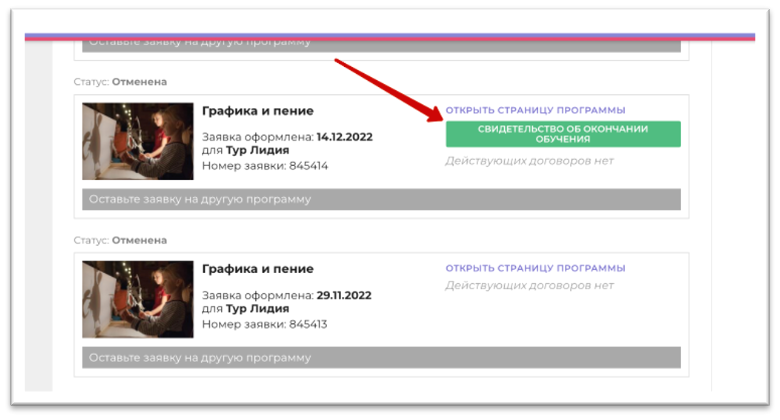 При клике на указанную выше кнопку также формируется документ в формате .pdf.Какую информацию содержит Свидетельство об окончании обучения?При генерации поздравительного сертификата система автоматически «подтягивает» данные из Навигатора:Герб региона (из Профиля региона в Навигаторе);  Название Навигатора; ФИО ребенка; Публичное (краткое) название программы; Краткое название организатора программы (учреждения); Фамилию и инициалы руководителя (из Профиля организации); Номер заявки, по которой обучался ребенок; Сведения о муниципалитете программы и год окончания обучения по программе из приказа об отчислении.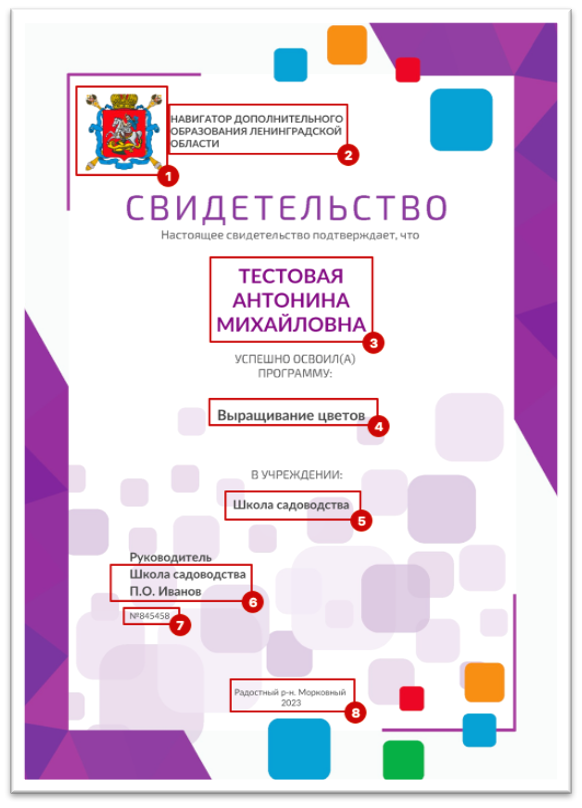 